Graduate and Professional Student Association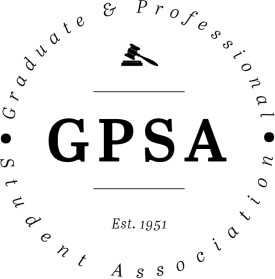 The Pennsylvania State University 315 HUB-Robeson Center University Park, PA 16802 Email: gpsaoffice@gmail.comActions Items:Niladri Sekhar Mandal confirmed as At-Large DelegateAli Watts confirmed as Graduate Council alternateResolution 70-11: Constitutional Amendment (Track Changes in the Constitution) was discussed and will be voted on at the next Assembly meetingLet Alex Zhao know if you are interested in serving as the graduate representative on the State College Borough Council if that measure passes.Let Star Sharp know if there are any questions or concerns she should bring either to the Faculty Senate as a whole or the subcommittee on Spring 2021 wellness days. Let Justin Korman of Professional Development know if there are any ideas for future events.Reach out to Advocacy and Diversity if you have suggestions for offices and student organizations to speak at the Town Hall follow-up event that are not yet on the list (in the notes below)						     Legislation Passed:Resolution 70-09: Constitutional Amendment (Membership Eligibility)Resolution 70-10: Bylaws Amendment (Exec Duties)Resolution 70-12: Racial Justice: Black Lives MatterAgendaMeeting called to order at 6:01 PMRoll Call – See Appendix IAdoption of the AgendaApproval of Past Meeting Minutes from September 30, 2020: ApprovedOpen Student Forum: NoneSpecial Presentation: Damon Sims, Vice President of Student AffairsExpressed appreciation for GPSA and the work that it doesFeels like everything we’re doing is COVID-19 relatedUniversities have had to spend all their time thinking about thisPlans laid out were not universally supported, not that anything of this importance ever has unanimous support.Plans have held pretty well the last 8.5 weeks Even after Thanksgiving, students will be on campus (undergraduate and graduate) and will need servicesDr. Deborah Birx complimentary about PSU’s policies and communication (balancing carrot and stick) 1600 students cited for COVID-19 violations (lots in dorms, but some on-campus)0 violations of student COVID-19 expectations in classrooms; 3 faculty violations10 students suspended for COVID-19 violations off campus17 students asked to leave on-campus housing because of COVID-19 violationsGetting much better about contact tracing; conversation about whether PSU will take charge of community contact tracingQuarantine and isolation space holding steady and the university is getting better at supporting students going through the processStudents don’t want to impose quarantine on friends, so some issues with that.Students and instructors all adjusting well to online learning.Getting November 20th exit strategy readyOffering testing to any student who wants it before leavingSpring 2021 PlansStarting a little later, robust activities around Martin Luther King, Jr., DayTesting before students return and planning for a phased return to campusNo spring break – common approach across universitiesWellness Days will replace Spring Break – still working on plans for that.Racial JusticeNeed to step up and make a difference on racial issues President Barron created commission to address issues and the group has presented some preliminary recommendationsHoping GPSA will comment on these recommendationsStudent Code of Conduct reviewed to more concretely address hate speechElectionsHope everyone will participateThis is a small community and municipality; students are a large part of the population and have the numbers to significantly influence local affairsHoping Claire Kelling is keeping us apprised of the Student Fee Board’s activitiesQuestions and CommentsAma Agyapong: The university is testing 1% of the student population, so how, statistically speaking, is 1% representative of what’s happening to the student population as a whole?Kelly Wolgast would have a better answer (she will be at the November 11th Assembly meeting)1% strategy developed by a number of scientists and it’s part of a broader strategy. Did an analysis that found the 1% sufficient, even if others see it differently. Some institutions testing more robustly than PSU, but not sure if outcomes are better PSU has had to rely on third parties for testing results and the like, which slows down and complicates thingsIn the process of creating a lab at the university that would speed up testingHopefully by the time Dr. Wolgast speaks to us, PSU will know if there will be further expansion of testing and whether it will be in house.Nico Terry: Heard from other students that when they’re selected for random testing and have a potential COVID-19 symptom, they’re told they’re not eligible for random testing, doesn’t that destroy the validity of the random sample if everyone who is more likely to have COVID-19 is not being included? Are we surveying the asymptomatic population or the population as a whole?Another Dr. Wolgast questionAnyone with symptoms sent to UHS for testingFour key metrics on the Dashboard – prevalence of disease in community, quarantine space, local healthcare system capacity, and evidence of community spread – that should be focused on and highlighted.Collection of Dashboard information, not a particular metric, determines University’s plans.Nico Terry: Is there a testing threshold for the spring semester that would push the University to online learning or more online learning?No specific number that would result in PSU moving onlineNo strong evidence of community spread, it’s mostly students infecting other students, often in asymptomatic ways. Dr. Birx says that there’s now an indication that 80% of 18-23 year olds with COVID-19 are asymptomatic.Sandeep Krishnakumar: Will students who stay in State College after Thanksgiving Break still be able to access testing facilities?Yes, students can get tested before they leaveAfter students leave, testing will still be availableEven after the semester shifts online, there will not be a break for UHS and COVID testing services.International students will need support and services and university will be providing thoseSteven Baksa: What preparation is PSU making for the transition online and how will the university assist TAs, for example?TAs will be part of the transition to online learning; some may have experience with this, though others may not. Did not have prep in the spring, hoping that departments and advisors will be able to help smooth the transition this time aroundTime online will be quite brief since there’s only a little time between the break and finals.Ali Watts: How are hybrid classes being assessed and is that a good option for the spring semester? Some grad student instructors are taking a risk for a rapidly dwindling number of undergrads willing to come to class – is the risk worth it?Model is being assessed by Undergraduate Education and World Campus (also evaluating other models)Surveying students and faculty about that right now, will pass on the suggestion to inquire with grad studentsTrying to identify what’s working, what can be improved, and even what’s worth continuing given the risks. Risks become more acute as things move indoors in fall and winterDamon Sims will follow up with AliAli Watts: Some grad students being told by departments that they can’t go online even if they have a very small number of in-person students and most of the people teaching these hybrid courses are grad students or contingent faculty.Lauren Katch: Will at-home testing kits be distributed before the spring semester? There were some problems with those kits at the beginning of this semester.Will be doing that again, but will try to improve it; relied on third-party vendor for those tests and PSU has expressed dissatisfaction with the experience to that vendor.Trying to make sure those problems don’t persist as much the next time around.There will always be outliers and things that go wrong, but need to minimize that come Spring 2021. Matt Billups: Will 1% surveillance testing be limited to those still on campus/in the area after PSU moves online or will it include people not at Penn State?Still working on that, but can’t always know who is here and who is not, both in terms of graduate students and undergrads. Intention is to continue with the testing since PSU knows many students will remain in the community.Recommends asking Dr. Wolgast about this plan Matt Billups: If there’s no plan by November 11th, that’s not a lot of time to implement one, could the University send out a survey or something?PSU thinking about a survey, especially since continuation of services is heavily dependent on volume.Executive Officer ReportsPresident – Alex ZhaoLast week Alex and Julia met with Dr. Wolgast and asked about COVID-19 responseStill some unanswered questions, so invited Dr. Wolgast to speak before the AssemblyHave provided updates to the Borough Council and Commonwealth Council of Student Governments (CCSG)Discussion about adding a non-voting graduate student representative on the Borough Council since right now there’s just a UPUA undergrad representative.GPSA will need to appoint a representative if that measure passes. Let Alex know if interested in being considered for the Borough rep positionQuestions and CommentsClaire Kelling: Probably don’t have to live strictly within State College borough since that requirement hasn’t been a strict standard in the past. Vice President – Julia Kelliher Dr. Wolgast coming to speak with us on November 11thIn the meeting, emphasized that surveillance testing really designed to catch asymptomatic peopleAsked for more info to be provided to those told they’re ineligible for surveillance testing, but resistant to providing that info (it’s out there, you’re an adult, go find it).People not allowed to be notified if they test negative via surveillance testingBecause of pooled sampling, can’t notify individuals if they test negative (or rather, the pool tests negative)Not feasible to update the Dashboard moreNo consideration of undergrad to grad ratio of testingEven if not going to campus regularly, still need to come to campus for surveillance testing to further PSU knowledge about community spread.Treasurer – Matt Billups$28,000 allocated, $42,000 left for this fiscal yearIf any questions about funding resources arise, feel free to reach out.Secretary – Katie WarczakPlease let her know if mispronouncing delegates’ names or if delegates enter the meeting after attendance has been takenCommittee chairs please send her attendance records after each committee meetingSending out the newsletter tomorrow, please submit any event announcements or graphics by 10 AM tomorrow morningFaculty Senate – Star SharpMet to vote on a specific resolution about the faculty having a voice in COVID-19 policiesPassed in the special sessionRegular Senate meeting will be next weekFocus will again be on COVID-19 and the return of footballSub-committee on Wellness Days being formed and Star has joined; if you have thoughts, let her know and she’ll bring those ideas to the committeeLet her know if there are questions she should take to the Senate – couldn’t get some answers relating to grades and football safety since there hasn’t been a regular Senate meeting yet. Graduate Council – Claire KellingNo report – next Grad Council meeting is next weekResolution 70-09 – Constitutional Amendment (Membership Eligibility)GPSA never represented Dickinson School of Law students and they recently overwhelmingly voted to not be represented by GPSA, so this amendment clarifies that GPSA does not represent Dickinson students. Does specify that GPSA represents IUG students when enrolled in one or more graduate credits. Questions – None Discussion – NoneRESOLUTION PASSES 34-0-0 – See Appendix IINew Delegate ConfirmationNiladri Sekhar Mandal (College of Engineering) nominated for final At-Large Delegate positionDedicated to advocating for those outside of the mainstream and in the minority in the larger PSU community.Wants to work with Advocacy and DiversityUniversity-wide mentorship programMentors right now come from departments, but in addition to this program, grad students should have a “buddy” in a different college so grad students get a more holistic view of the university.Wants to pursue and define the problem of marginalization at PSU – who is causing it and why? Once there are answers to these questions, we can begin working on solutions.Wants to emphasize providing mental health resources to grad assistants, especially given the pressures of the pandemic Suggests GPSA host some talks related to mental health and provide means for grad assistants to get some informal support Currently a three-week waiting period for CAPS – need more efficient system Wants to work with GPSA to help the university become better, so he can improve PSU and leave it a better institution. Has undergraduate experience working with advocacy organizations in India. Worked on a mentoring group that helped Indian students become more comfortable with English by assigning them a mentor. Provided academic support to incoming students.Wants to increase diversity dialogues with faculty members so they’re on board with solutions to these problems as well. Would like to create a way for graduate students to express their concerns and problems anonymously.Questions Ama Agyapong: Could you define those who aren’t in the mainstream and how do you plan on balancing representing them along with the rest of the graduate student body? And how would the marginalized students be brought into the mainstream?Need to find who is the mainstream, who is marginalized, and then figure out why – no clear set definitions right now and need to study the problem.In terms of bringing students into the mainstream, could work on fostering English language skills among international students as well as provide additional academic support.Claire Kelling: Could you talk a bit more about specific mechanisms you would use to communicate with the student body, especially marginalized communities?Need to brush up on the specific communication mechanisms – perhaps a survey – but would like to create an anonymous board for expressing issues and problems. Sometimes mistrust of these boards, but could use Piazza or similar software.Claire Kelling: Internal Development is currently working on an anonymous complaints board, so it’s great that we’re on the same page, but how will you specifically communicate with your constituents? How are you involved in the university and how will you use those connections for communication purposes?Would use GPSA to communicate with the student bodyWants to encourge interdepartmental communication and cut down on isolation. Wants to create a weekly conference for sharing research, work, and making connections Questions & DiscussionClaire Kelling: Alex, why did you think he was a good candidate?Alex Zhao: He had some of the best answers as well as concrete plans for things to do this year. Claire Kelling: How many people applied?Alex Zhao: For this last round, only three.Izzy Healey: I liked Niladri, but a lot of our at-large members are from similar fields – are there concerns about at-large member diversity?Alex Zhao: A lot of these delegates are coming from science and engineering colleges, but the other applicants came from engineering and science as well. There are lots of these grad students and they end up applying quite a bit. At this point, no matter who I nominated, they’d be coming from an engineering or science college. Niladri seems very interested in reaching out to colleges outside his own though. Steven Baksa: What efforts have you made to make sure non-STEM grad students can access the application?Alex Zhao: Social media blasts as well as sending at-large application to GSAs and GSOs across Penn State. Was trying to inform as many groups as possible about this opportunity. Star Sharp: Are the general demographics of Penn State skewed in favor of STEM?Alex Zhao: Doesn’t have the numbers in front of him, but there are more STEM colleges than non-STEM ones. Claire Kelling: Have you done anything that’s not a blast designed to reach out to specific people or groups?Yes, have reached out to Brian Patchcoski, the director of the Center for Sexual and Gender Diversity, but for the most part it’s been mass communication. Claire Kelling: Could open up the application process again, but usually blasts aren’t a good way to reach applicants; doing one-on-one communication has proven to be more effective (concerned that method is being overlooked).Concerns about being able to reach out to non-STEM folks; Niladri had good ideas and lots of enthusiasm, but no firm plan for communicating with people outside his field.Steven Baksa: Having so many STEM At-Large delegates is a concern, but was impressed with Niladri’s policy ideas and feels he would be a good at-large delegate.Ama Agyapong: Since the issue of non-STEM representation has been brought up, all the at-large delegates need to step up and remember to reach out to their different constituencies. Emma Robertson: Echoing Claire’s concerns about Niladri’s ability to reach out and communicate with non-STEM graduate students.Nico Terry: Would there be any issue asking him to return in a couple of weeks if this is a major concern and try to find more candidates from non-STEM fields?Alex Zhao: If we don’t confirm a delegate now, would confirm new delegate right before Thanksgiving Break, significantly cutting into their serving time.If Assembly wants more diverse applicants, Alex needs help since his connections are primarily in STEM colleges. Kade Crittenden: Wants to support Niladri as a candidate, thinks GPSA has fairly equal representation in terms of STEM and non-STEM.Steven Baksa: Should have a vote tonight and if he has the votes, he’ll be the delegate and if not, then he won’t be.Joseph Sengeh: Unfair to postpone deciding whether he is the At-Large delegate. Katie Warczak: Niladri had good answers, concrete plans, and we’re not guaranteed that in someone outside of STEM. We’ve emphasized concrete plans this year and Niladri’s really offering that. If STEM-dominated at-large positions become a concern, can perhaps write something into the by-laws.Ama Agyapong: Reaching out to different constituents isn’t the sole responsibility of one individual and being a delegate is a learning process. Yasha Duggal: This is an issue with the by-laws, not the individual and he shouldn’t be punished. I also didn’t come in with a ton of connections, we learn through GPSA and that’s something to consider. NEW DELEGATE CONFIRMED 30-0-5 – See Appendix IIGrad Council Alternate ConfirmationNeed at least 3 alternates according to our by-laws (current alternates are Alex Wilson-Heid and Katie Warczak, both formerly Grad Council delegates)Current alternate nomination is Ali Watts4th-year Ph.D. candidate in Education and free during the time Grad Council meets.Studies how white supremacy and oppression are wrapped in education policies and very interested in Grad Council’s work.QuestionsClaire Kelling: Are you available Tuesday and Wednesdays, when committees usually meet? YesDiscussionStar Sharp: Being interested in white supremacy and oppression doesn’t mean one has the means or drive to combat it; can still be a bystander.Niladri Sekhar Mandal: Can someone tell me a bit about Grad Council?Alex Zhao: Grad Council is the body that helps set policies for the Graduate School as a whole; GPSA has five members who serve on Grad Council, but are also required to have three alternates. Claire Kelling: Not usually a position that’s used, but useful to have the alternates in case of last-minute issues.NEW GRAD COUNCIL ALTERNATE CONFIRMED 36-0-0 – See Appendix IIResolution 70-10: Bylaws Amendment (Exec Duties)Changing “Executive Secretary” to “Secretary” to be consistent and clarifying the role of the Graduate Council Chair as a non-voting member of the Executive BoardQuestions - NoneDiscussion – NoneRESOLUTION PASSES 37-0-0 – See Appendix IIResolution 70-11: Constitutional Amendment (Track Changes in the Constitution)Proposing that all Constitutional and Bylaws changes be recorded in a Track Changes log since there is not currently a system for tracking such alterations. Since this is a Constitutional Amendment, won’t be voting on it now, but rather at the next Assembly meeting. QuestionsNiladri Sekhar Mandal: Sounds like a great idea, but what are the mechanisms for logging these changes?Would add a Track Changes log at the end of the Constitution and Bylaws documents with the format to be decided by the Internal Development committee. Discussion – NoneTABLED UNTIL NEXT ASSEMBLY MEETINGResolution 70-12: Racial Justice: Black Lives Matter	Resolution aims to build on previous work regarding addressing discrimination in the Penn State community be calling for greater transparency from the University about how it’s addressing racial issues as well as PSU’s relationship with the police.  Questions - NoneDiscussion Kade Crittenden: Is this the time to suggest amendments, have a few grammar suggestions? Would also like to offer support for the resolution. YesPage two, line 26: “We will” needs to be “The Penn State community will”Page three, line 28: Spell “reconvened” correctly Page four, line 20: Insert “in” between “work” and “2017”Page five, line 24: Delete “and”Ali Watts: Wants to highlight the mention of the executive order and the actions of other universities – the lists of projects affected by this order are starting at Penn State as well. Need to show support since this has concrete effects.RESOLUTION PASSES 37-0-0 – See Appendix IIReportsSpeaker of the Assembly – Yasha DuggalMake sure you’re looking for proxies if you’re not going to be presentThank you for all your work, this isn’t the year we thought we’d have and everyone is still doing hard, amazing work. DiscussionNico Terry: Suggest posting the names of proxy volunteers (Elsie Assan and Natalia Grube) in Slack.Advocacy and Diversity – Diego Hernandez (Claire Kelling)Planning follow-up event for Town Hall involving offices and organizations that provide resources to graduate studentsTentatively thinking December 2nd from 7-8:30Reach out to Advocacy and Diversity if you have suggestions for offices and student organizations to speak at the Town Hall follow-up event that have not yet included (listed below):CAPSStudent Care and AdvocacyDISSACOVID Task Force (someone who can speak about masking)Student Disability ResourcesOGEEPStudent Legal ServicesStudent Insurance AdvocatePSU LibrariesStudent orgs: BGSA, LAGRASA, LGBTQ Grads, GADI, CGEDiego sends their regards and will be back soon. Professional Development – Justin KormanShout out to Farhan for putting together the Writing Workshop – unfortunately, no attendants, but can still distribute the recording via Slack. Might need to adapt some of the events Professional Development holds to continue being useful.Looking for suggestions for events – have headshots in the worksDiscussionNiladri Sekhar Mandal: Do you have feedback mechanisms to get suggestions from the larger graduate student body?Have primarily used past GPSA events as models for what’s being held this year.Concern about being able to respond sufficiently quickly to grad students’ demands, but can ask for feedback and plan for the future since we’re likely to still be online in the future.Programming - Jocelyn DelgadoGrad Cup going well – Pictionary this Saturday at 7:30 PMRegistration for second 2000 Degrees night opens this Friday for October 23rd event. DiscussionClaire Kelling: Received so much positive feedback about the first Grad Cup night, it could not have gone better.Community Outreach – Katy GeraceRed Cross blood drive coming up on November 2nd – if anyone has questions about donating blood, especially during COVID-19, let Katy know since she can connect you with resources as well as sign you up if you’re interested. Blood drives not in the HUB this year – hotels and more private spacesLion Pantry food drive coming up – asking for suggestions as to how to collect these donations and deliver them to Lion Pantry since not practical for Katy to drive to people’s houses and pick up food. DiscussionNico Terry: Recommend hub-and-spokes model where someone volunteers to be a collection “site” (one per township) and then Katy or someone picks up from the different townships.Could also have a drop-off outside the GPSA HUB OfficeSteven Baksa: Can members of the LGBTQ+ community participate in the blood drive?Different requirements, can check them out on the website.Internal Development – Steven BaksaMet with Danny Shaha and discussed the legal and confidentiality issues of setting up an anonymous concerns tab on the GPSA website.In touch with Natalie DeSouza about semester GPSA newsletterAdvertise Open Student Forum IGDP constituency issues – it’s a University designation, so it’s here to stayNext meeting is tomorrowWill discuss necessary changes to Constitution and by-lawsLiasion ReportsNoneJudiciary – The Honorable Schonn FranklinJudiciary updated the Constitution to reflect 70-06 and 70-07 changesAlteration caused by this week’s resolution will be updated by the end of the weekClaire Kelling: Does this mean they’re updated on the website?Alex Zhao: Yes, the by-laws are the only ones updated on the website right nowStudent Truestee – Bryan CullerAdvisor – Adam ChristensenThank you for staying engagedIn response to Niladri’s comment about the 3-week wait at CAPS, remember that CAPS is always available if someone is in crisis and there are options for ongoing therapy beyond one-on-one sessions.Comments for the Good of the Order Nico Terry: I’ve been informed that CAPS sometimes turns people with certain diagnoses away.Adam Christensen: Can ask Ben about this, but would be surprised if they turned someone away without at least a referral to another resource. Meeting adjourend at 8:57 PM Appendix IU= Unexcused Absence	E= Excused Absence    P= Present       L= LateAppendix II	U= Unexpected Absence E= Excused Absence  A= Abstain  Y=Yes  N= No 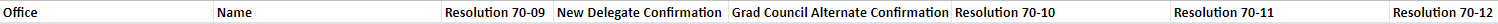 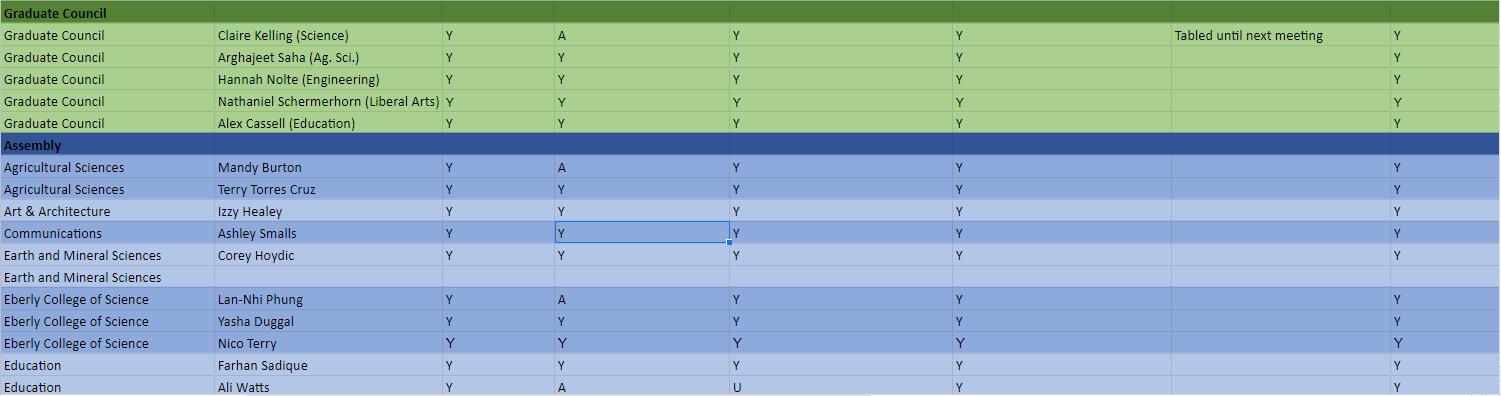 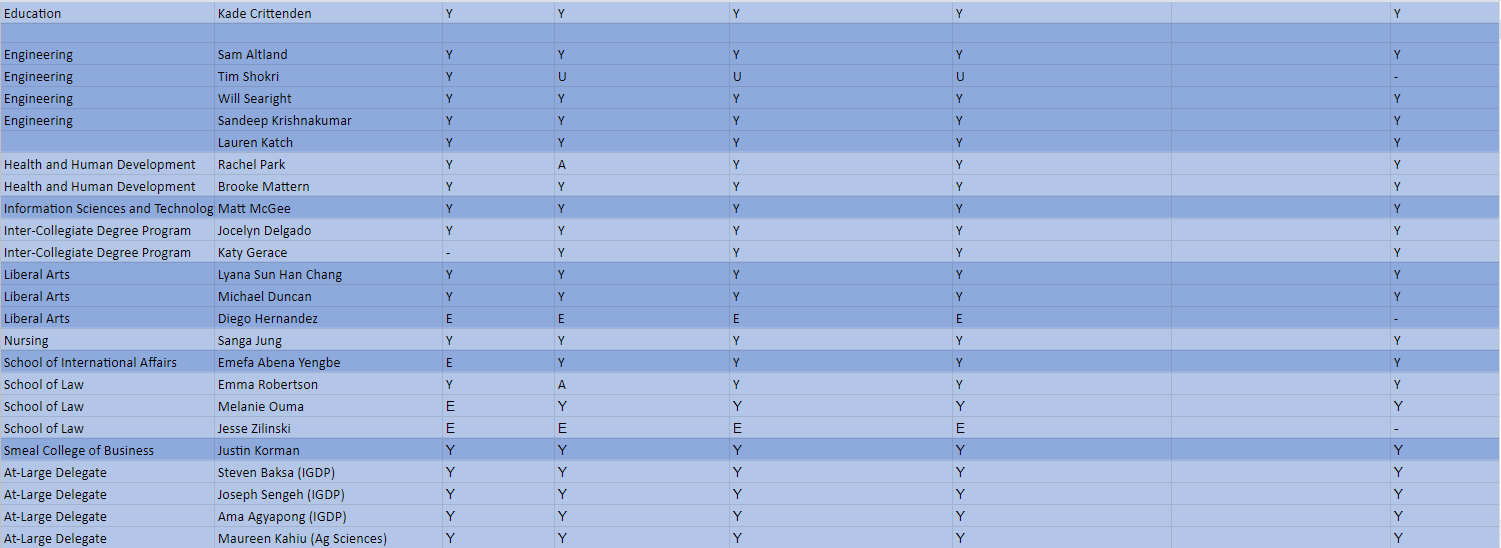 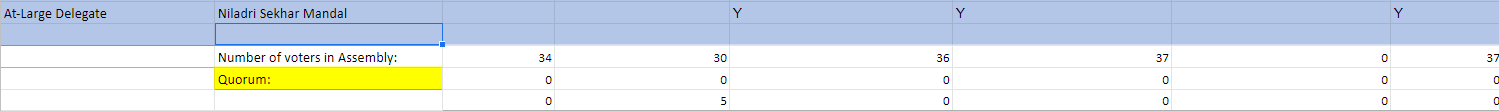 GPSA 70th Assembly MeetingWednesday, October 14, 20206:00 pm | Zoom meetingOfficeName10/14/20Executive BoardPresidentAlex ZhaoPVice PresidentJulia KelliherPSecretaryKatie WarczakPTreasurerMatthew BillupsPFaculty Senator (Graduate School)Artemio CardenasPFaculty Senator (GPSA Appointed)Star SharpPJudiciaryChief JusticeMichelle MasseyPAssociate JusticeEmily LesherEAssociate JusticeSchonn FranklinPGraduate CouncilGraduate CouncilClaire Kelling (Science)PGraduate CouncilArghajeet Saha (Ag. Sci.)P (Elsie Assan)Graduate CouncilHannah Nolte (Engineering)PGraduate CouncilNathaniel Schermerhorn (Liberal Arts)PGraduate CouncilAlex Cassell (Education)PAssemblyAgricultural SciencesMandy BurtonPAgricultural SciencesTerry Torres CruzPArt & ArchitectureIzzy HealeyPCommunicationsAshley SmallsPEarth and Mineral SciencesCorey HoydicPEarth and Mineral SciencesEberly College of ScienceLan-Nhi PhungPEberly College of ScienceYasha DuggalPEberly College of ScienceNico TerryPEducationFarhan SadiquePEducationAli WattsPEducationKade CrittendenPEngineeringSam AltlandPEngineeringTim ShokriPEngineeringWill SearightPEngineeringSandeep KrishnakumarPEngineeringLauren KatchPHealth and Human DevelopmentRachel ParkPHealth and Human DevelopmentBrooke MatternPInformation Sciences and TechnologyMatt McGeePInter-Collegiate Degree ProgramJocelyn DelgadoLInter-Collegiate Degree ProgramKaty GeracePLiberal ArtsLyana Sun Han ChangPLiberal ArtsMichael DuncanPLiberal ArtsDiego HernandezENursingSanga Jung PSchool of International AffairsEmefa Abena YengbePSchool of LawEmma RobertsonLSchool of LawMelanie OumaPSchool of LawJesse ZilinskiESmeal College of BusinessJustin KormanPAt-Large DelegateSteven Baksa (IGDP)PAt-Large DelegateJoseph Sengeh (IGDP)PAt-Large DelegateAma Agyapong (IGDP)PAt-Large DelegateMaureen Kahiu (Ag Sciences) PAt-Large DelegateNiladri Sekhar Mandal Number of voters in Assembly:37